JAVNI POZIV ZA PRIJAVU PROGRAMA ZA ZADOVOLJAVANJE JAVNIH POTREBA U SPORTU GRADA SINJA ZA 2022. GODINU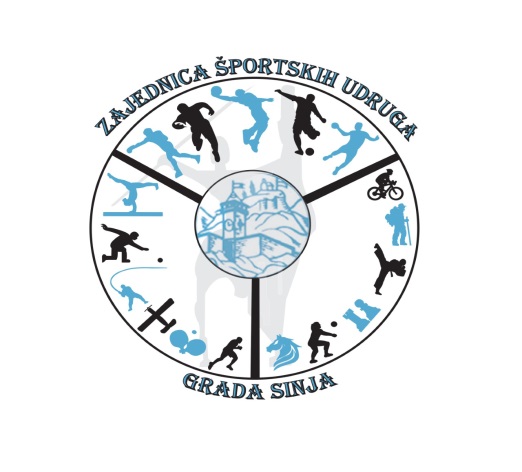 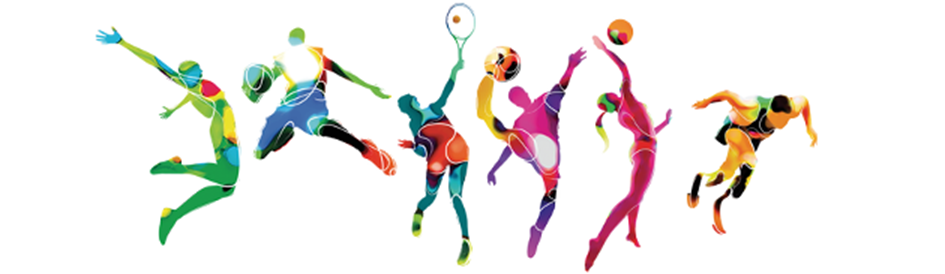 Na temelju članka 3. i 4. Uredbe o kriterijima, mjerilima i postupcima financiranja i ugovaranja programa i projekata od interesa za opće dobro koje provode udruge (NN 26/15), članka 48., stavka 3. i članka 76., stavka 3. i 5. Zakona o sportu (NN 71/06,150/08, 124/10, 86/12, 85/15, 19/16, 98/19, 47/20 i 77/20), Pravilnika o kriterijima za vrednovanje programa javnih potreba u sportu Zajednice sportskih udruga Grada Sinja (u daljnjem tekstu: Pravilnik), a temeljem Odluke  Upravnog odbora Zajednice sportskih udruga grada Sinja od 7. veljače 2022. godine,  Zajednica sportskih udruga Grada Sinja (u daljnjem tekstu: Zajednica) objavljuje: JAVNI POZIVza prijavu programa i projekata za zadovoljenje javnih potreba iz područja sporta Zajednice sportskih udruga Grada Sinja u 2022. godiniI.Predmet poziva je prikupljanje ponuda za provedbu programa Javnih potreba u sportu, koje će sufinancirati Zajednica iz proračuna Grada Sinja u 2022. godini. II.Ukupna vrijednost Natječaja je 5.090.000,00 kuna.Planirani najniži iznos dodjele korisnicima je 1.000,00 kuna, a najviši  iznos 1.500.000,00 kuna.Za područje primjene iz Obrasca A  planiran je iznos dodjele (ukupno):najniži 3.000,00 kuna, najviši 1.500.000,00 kuna.Za područje primjene iz Obrasca B planiran je iznos dodjele:najniži 3.000,00 kuna, najviši 20.000,00 kuna.Za područje primjene iz Obrasca C planiran je iznos dodjele:najniži 20.000,00 kuna, najviši 100.000,00 kuna.Za područje primjene iz Obrasca D planiran je iznos dodjele:najniži 3.000,00 kuna, najviši 20.000,00 kuna.Za područje primjene iz Obrasca E planiran je iznos dodjele:najniži 1.000,00 kuna, najviši 40.000,00 kuna.Za područje primjene iz Obrasca F planiran je iznos dodjele:najniži 2.000,00 kuna, najviši 40.000,00 kuna.Očekivani broj prijavljenih projekata i programa je 40.III.Sredstvima iz proračuna Zajednice za 2022. godinu mogu se sufinancirati sljedeće programske aktivnosti iz područja sporta: PROGRAMSKE AKTIVNOSTI I DJELOVANJE ČLANICA ZAJEDNICEPravo sudjelovanja u svim programima imaju sve pravne osobe koje su  stalne ili privremene članice Zajednice.Ovim programom će se financirati sve godišnje aktivnosti članica Zajednice:- troškovi treninga i natjecanja - troškovi organizacije i sudjelovanja na službenim natjecanjima, troškovi stručnog kadra,  troškovi organizacije manifestacija, liga, turnira i memorijala, specifični troškovi pojedinih sportova, troškovi investicijskog ulaganja klubova, troškovi rekreativnih aktivnosti koje provode udruge, troškovi komunalnih usluga, troškovi zaposlenika u sportu  te sport osoba s invaliditetom i osoba oštećena sluha. PROGRAMSKE AKTIVNOSTI I DJELOVANJE UDRUGA I POJEDINACA KOJE NISU ČLANOVI ZAJEDNICEUdruge i pojedinci koji nisu članovi Zajednice a imaju sjedište/prebivalište u Gradu Sinju, mogu prijaviti samo program održavanja manifestacija, liga , turnira i memorijala (obrazac E) ukoliko je program od značaja za Grad Sinj, dok za program osoba s invaliditetom mogu aplicirati sve pravne i fizičke osobe bilo kao provoditelji programa koji svoje programe provode s osobama s invaliditetom i osobama oštećena sluha s područja Grada Sinja ili kao korisnici sportaši koji sudjeluju u programima a imaju prebivalište u gradu Sinju (obrazac F).IV.Podnositelj prijave mora zadovoljavati sljedeće uvjete:- da je upisan u Registar udruga RH te da su tijela upravljanja podnositelja u mandatu; - da je upisan u Registar sportskih djelatnosti; - da je upisan u Registar neprofitnih organizacija; - da uredno plaća doprinose i poreze te druga davanja prema državnom proračunu i proračunu Grada Sinja; - da se protiv pravne osobe, odnosno osobe ovlaštene za zastupanje udruge i voditelja programa ne vodi kazneni postupak i da nije pravomoćno osuđen za prekršaj ili kazneno djelo iz članka 48. Uredbe o kriterijima, mjerilima i postupcima financiranja i ugovaranja programa i projekata od interesa za opće dobro koje provode udruge; - da je osigurao organizacijske i ljudske resurse za provođenje prijavljenog programa /projekta;- da je na prikladan način javno objavio programski i financijski izvještaj o radu za proteklu godinu (na mrežnim stranicama udruge, odnosno na drugi odgovarajući način) -da je namjenski utrošio financijska sredstva dodijeljena od Zajednice u prethodnoj godini, odnosno da je Zajednici dostavio (opisna i financijska) izvješća o namjenskom trošenju sredstava u 2021. godini; - da u godini za koju podnose prijavu nije korisnik javnih sredstava za istu svrhu; - da je uredno podnosio financijska izvješće FINI.V.Prijave programa podnose se u ONLINE obliku posebno za svako programsko područje:OPĆI PODACI-PRIJAVA- podnose svi prijavitelji (obvezno se uz e mail dostavu dostavlja i jedan tiskani potpisani i ovjereni primjerak prijave u Zajednicu sportskih udruga grada Sinja -Ulica alaj-čauša Frane Bareze Šore 1, Sinj- u zapečaćenoj omotnici s naznakom: Prijava programa i projekata za zadovoljenje javnih potreba iz područja sporta Zajednice sportskih udruga Grada Sinja u 2022. godini).Obrazac je sastavni dio natječajne dokumentacije (dostupno u MS Word-u u privitku). OBRAZAC  A1- TRENINZI I NATJECANJA ZA EKIPNE SPORTOVE, https://forms.gle/NPgZ9RgwkLb3y5cd8OBRAZAC  A2- TRENINZI I NATJECANJA ZA POJEDINAČNO EKIPNE SPORTOVE,https://forms.gle/SE2D6HXnwB5Aaj446 OBRAZAC  B- INVESTICIJE, https://forms.gle/3tbMxxGGcccjqNP18OBRAZAC  C- SUFINANCIRANJE STRUČNOG KADRA, https://forms.gle/pmeL4Qjek3ijfA3a7OBRAZAC  D- SPORTSKA REKREACIJA,https://forms.gle/g9TBmKFPkXmKpRvq5 OBRAZAC  E- ORGANIZACIJA MANIFESTACIJA I SL., https://forms.gle/SVwzjY86VX9GHNgu5OBRAZAC  F- SPORT OSOBA S INVALIDITETOM. https://forms.gle/dGKJwsrgTBzNDVGR8Uz prijavu se obvezno prilaže odgovarajuća dokumentacija (poslati sa službene e- mail adrese na adresu tajnica.sportskazajednica.sinj@gmail.com) : OBVEZNA DOKUMENTACIJA:Izvadak iz upisnika registra udruga (ne stariji od 30 (trideset) dana od dana podnošenja prijave)Izvadak iz registra sportskih djelatnostiIzvadak iz registra neprofitnih organizacijaDokaz o plaćenim doprinosima i porezimaPotvrdu da se protiv odgovorne osobe ili voditelja programa/projekta ne vodi kazneni i prekršajni postupak-ne starija od 6 (šest) mjeseciPotvrdu da nema poreznog duga (ne starija od 30 (trideset) dana od dana podnošenja prijave)Diplome o završenom fakultetu/školi/tečaju, tj. dokazi o osposobljenosti stručnog kadra pojedinog prijavitelja temeljem Zakona o sportuIzjava o istinitosti i vjerodostojnosti podataka (dostupno u MS Word-u u privitku).VI.Rok za podnošenje prijave je 30 dana od objave Poziva i traje do 9. 3. 2022. godine. Prijave koje se ne dostave u roku neće se razmatrati. Povjerenstvo može od prijavitelja zatražiti dodatna pojašnjenja ili nadopunu dokumentacije kao i originale dostavljene dokumentacije. VII.Upravni odbor zajednice imenovati će posebno Povjerenstvo za provjeru formalne valjanosti prijava i ocjenu kvalitete prijavljenih projekata/programa sukladno Statutu, Uredbi  i Pravilniku o kriterijima za vrednovanje programa javnih potreba u sportu Zajednice koje Povjerenstvo će izraditi prijedlog sufinanciranja.Odluku o odabiru programa i visini iznosa sufinanciranja po prijavitelju predlaže Upravni odbor Zajednice na prethodni prijedlog  Povjerenstva.VIII.Prijavitelji će o rezultatima javnog poziva biti obaviješteni putem elektronske  pošte najkasnije 8 dana od datuma donošenja odluke o sufinanciranju prihvaćenih projekata i programa. Prijavitelji  imaju mogućnost izjave prigovora u roku od 8 dana od dana zaprimanja obavijesti. IX. Sa svim prijaviteljima koji se uvrste u sustav sufinanciranja potpisati će se ugovori kojima će se regulirati međusobna prava i obveze. Prije potpisivanja ugovora prijavitelji- korisnici javnih sredstava potpisati će izjavu o nepostojanju dvostrukog financiranja.Korisnici financiranja moraju uredno ispunjavati obveze iz svih prethodno sklopljenih ugovora o financiranju iz javnih izvora.	  Praćenja i vrednovanja programa i projekata kojima su dodijeljena financijska sredstva iz javnih izvora će se vršiti sukladno Uredbi.Sinj, 7. veljače 2022. godine                     							                                Zajednica sportskih udruga grada Sinja             